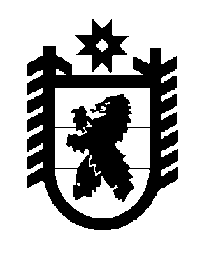 Республика КарелияАдминистрация Пудожского муниципального районаПОСТАНОВЛЕНИЕг.Пудож  от 11.05.2021г.   № 525-ПОб утверждении  Порядка размещения нестационарных торговых объектов в местах, согласно схеме размещения нестационарных торговых объектов на территории Пудожского городского поселенияВ соответствии  с Федеральным законом от 06.10.2003 г. № 131-ФЗ  «Об общих принципах организации местного самоуправления в Российской Федерации,  Федеральным законом от 28.12.2009 г. № 381-ФЗ «Об основах государственного регулирования торговой деятельности в Российской Федерации», Законом Республики Карелия от 06.07.2010 г. № 1401-ЗРК «О некоторых вопросах государственного регулирования торговой деятельности в Республике Карелия», приказом Министерства экономического развития Республики Карелия от 12.01.2011 г. № 1-А «Об установлении Порядка разработки и утверждения органами местного самоуправления Республики Карелия схемы размещения нестационарных торговых объектов на земельных участках, в зданиях, строениях, сооружениях», Уставом  Пудожского муниципального района, Уставом Пудожского городского поселения, администрация Пудожского муниципального района  ПОСТАНОВЛЯЕТ:Утвердить Порядок размещения нестационарных торговых объектов в местах, согласно схеме размещения нестационарных торговых объектов на территории Пудожского городского поселения согласно Приложению 1.      2. Признать утратившими силу Постановление Администрации Пудожского муниципального района от 22.03.2019 г. № 148-П «Об утверждении Порядка размещения нестационарных торговых объектов в местах, согласно схеме размещениянестационарных торговых объектов на территории Пудожского городского поселения», Постановление Администрации Пудожского муниципального района. № 391–П от 09.07.2019 г. «О внесении изменений в постановление администрации Пудожского муниципального района от 22.03.2019 года № 148-П «Об утверждении  Порядка размещения нестационарных торговых объектов в местах, согласно схеме размещения нестационарных торговых объектов на территории Пудожского городского поселения», Постановление Администрации Пудожского муниципального района от 19.12.2019 г. № 908-П «О внесении изменений в Постановление Администрации Пудожского муниципального района от 22.03.2019 № 148-П «Об утверждении  Порядка размещения нестационарных торговых объектов в местах, согласно схеме размещения нестационарных торговых объектов на территории Пудожского городского поселения», Постановление Администрации Пудожского муниципального района от 19.02.2020 № 101-П «О внесении изменений в Постановление Администрации Пудожского муниципального района от 19.12.2019 № 908-П «О внесении изменений в Постановление Администрации Пудожского муниципального района от 22.03.2019 г. № 148-П «Об утверждении  Порядка размещения нестационарных торговых объектов в местах, согласно схеме размещения нестационарных торговых объектов на территории Пудожского городского поселения», Постановление Администрации Пудожского муниципального района от 28.02.2020 г. № 128 –П «О внесении изменений в Постановление Администрации Пудожского муниципального района от 22.03.2019 г. № 148-П «Об утверждении  Порядка размещения нестационарных торговых объектов в местах, согласно схеме размещения нестационарных торговых объектов на территории Пудожского городского поселения», Постановление Администрации Пудожского муниципального района от 16.11.2020 г. № 1119-П «О внесении изменений в Постановление Администрации Пудожского муниципального района от 22.03.2019 г. № 148-П «Об утверждении  Порядка размещения нестационарных торговых объектов в местах, согласно схеме размещения нестационарных торговых объектов на территории Пудожского городского поселения», Постановление Администрации Пудожского муниципального района от 02.03.2021 г. № 292–П «О внесении изменений в Постановление Администрации Пудожского муниципального района от 22.03.2019 г. № 148-П «Об утверждении  Порядка размещения нестационарных торговых объектов в местах, согласно схеме размещения нестационарных торговых объектов на территории Пудожского городского поселения», Постановление Администрации Пудожского муниципального района от 09.03.2021 г. № 298-П «О внесении изменений в Постановление Администрации Пудожского муниципального района от 22.03.2019 г. № 148-П «О внесении изменений в Постановление Администрации Пудожского муниципального района от 22.03.2019 г. № 148-П «Об утверждении  Порядка размещения нестационарных торговых объектов в местах, согласно схеме размещения нестационарных торговых объектов на территории Пудожского городского поселения»3.  Контроль за исполнением настоящего Постановления оставляю за собой.4.Настоящее Постановление подлежит опубликованию на официальном сайте  Пудожского муниципального района.5. Настоящее постановление вступает в силу после его официального опубликования (обнародования).Глава Пудожского муниципального района-глава администрации Пудожского муниципального района                                                                                      А.В. Ладыгин	  Приложение 1              к постановлению администрации           Пудожского муниципального районаот 11.05.2021г.. № 525-ППОРЯДОКразмещения нестационарных торговых объектов в местах, согласно схеме размещения нестационарных торговых объектов на территории Пудожского городского поселения1. Общие положения1.1. Настоящий порядок размещения нестационарных торговых объектов в местах согласно схеме размещения нестационарных торговых объектов на территории Пудожского городского поселения (далее – Порядок) определяет основания для размещения нестационарных торговых объектов (далее – Объекты) в местах, согласно схеме размещения нестационарных торговых объектов на территории Пудожского городского поселения (далее – Схема НТО), а также требования к Объектам,  к их размещению и эксплуатации.1.2. Термины и определения, используемые в настоящем Порядке, применяются в значениях, установленных законодательством Российской Федерации.2 . Основания для размещения Объектов в местах, согласно  схеме НТО 2.1. Объекты на территории Пудожского городского поселения размещаются в местах согласно Схеме НТО, утверждаемой  постановлением Администрации Пудожского муниципального района.2.2 Основанием для размещения нестационарного торгового объекта на территории Пудожского городского поселения является договор на право размещения нестационарного торгового объекта, заключенный между администрацией Пудожского муниципального района и хозяйствующим субъектом (далее - Договор) по форме согласно приложению № 2 к настоящему Порядку, оплата по Договору на право размещения нестационарного торгового объекта на территории Пудожского городского поселения определяется в соответствии с Методикой определения размера платы по договору на право размещения нестационарного объекта на территории Пудожского городского поселения согласно приложению № 3 к настоящему Порядку и паспортом нестационарного торгового объекта (далее - Паспорт), оформленным по форме согласно приложению № 5 к настоящему Порядку.2.3 Паспорт - документ, в котором указаны сведения о хозяйствующем субъекте, а также виде, специализации, площади, месте нахождения, сроке размещения нестационарного торгового объекта, форме собственности земельного участка, на котором расположен объект, реквизиты Договора на размещение нестационарного торгового объекта, иные определенные администрацией Пудожского муниципального района сведения. Срок действия Паспорта равен сроку действия Договора. Оригинал Паспорта находится у хозяйствующего субъекта, заверенная копия в администрации Пудожского муниципального района.2.4  Срок размещения Объекта соответствует периоду функционирования Объекта, утвержденному Схемой НТО.2.5 Право на заключение договора на размещение нестационарного торгового объекта без проведения конкурса на месте, включенном в схему НТО, по начальной цене предмета конкурса на размещение нестационарного торгового объекта, определяемой по методике  (далее – приоритетное право на заключение договора на размещение нестационарного торгового объекта)  имеет субъект предпринимательской деятельности:- оплачивающий на момент утверждения схемы фактическое использование земельного участка под размещение торгового павильона, киоска по ранее заключенному договору аренды земельного участка;- имеющий действующий договор аренды земельного участка или разрешение о временной торговле, при условии отсутствия задолженности по оплате в соответствии с условиями договора или разрешения;- планирующий размещение нестационарного торгового объекта по реализации товаров (работ, услуг) собственного производства;2.6 Заявление о заключении договора на размещение нестационарного торгового объекта без проведения торгов подается по форме согласно приложения № 4 к настоящему Порядку.3. Требования к размещению и внешнему виду нестационарных торговых объектов 3.1 Размещение Объектов должно соответствовать действующим градостроительным, строительным, архитектурным, пожарным, санитарным и иным нормам, правилам и нормативам.3.2 Объекты должны содержаться в технически исправном состоянии, соответствовать санитарным нормам.3.3 Размещаемые Объекты не должны препятствовать доступу пожарных подразделений к существующим зданиям и сооружениям.3.4 При размещении Объектов должен быть предусмотрен удобный подъезд автотранспорта, не препятствующий движению пешеходов и автотранспорта. Размещение Объектов не должно препятствовать движению пешеходов.3.5 Не допускается размещать у Объектов столики, зонтики и другие подобные объекты.3.6 Запрещается:- заглубление фундаментов для размещения Объектов и применение капитальных строительных конструкций для их сооружения;- раскладка товаров, а также складирование тары и запаса продуктов на прилегающей к Объекту территории;- реализация скоропортящихся пищевых продуктов при отсутствии холодильного оборудования для их хранения.3.7 Эксплуатация Объектов должна осуществляться в соответствии с Правилами благоустройства территории Пудожского городского поселения.3.10  Субъектом предпринимательства должна соблюдаться специализация Объекта, установленная Схемой НТО.3.11  Киоски, павильоны и иные временные торговые объекты подлежат обязательному демонтажу субъектом предпринимательства в течение 10 календарных дней с даты окончания срока действия Договора, либо с даты расторжения Договора.  Палатки и объекты развозной и разносной торговли подлежат ежедневному демонтажу после окончания времени работы объекта. 3.12 Субъект предпринимательства после демонтажа Объекта обязан очистить территорию от мусора в специально отведенные для этого места. В случае демонтажа киосков и павильонов не должно оставаться конструктивных частей указанных объектов, поверхность участка должна быть ровной. При повреждении асфальта или плиточного покрытия территория должна быть восстановлена. 4.  Порядок проведения конкурса на размещение нестационарных торговых объектов на территории Пудожского городского поселения4.1 Для размещения нестационарных торговых объектов на территории Пудожского городского поселения проводит конкурсный отбор хозяйствующих субъектов в соответствии с законодательством Российской Федерации (далее - Организатор Конкурса, Конкурс).4.2. Предметом Конкурса является право на размещение нестационарного торгового объекта.4.3. Извещение о проведении Конкурса публикуется Организатором Конкурса в печатном средстве массовой информации Пудожского муниципального района и размещается на официальном сайте администрации Пудожского муниципального района и Пудожского городского поселения не менее чем за 30 дней до дня окончания подачи заявок на участие в Конкурсе.Извещение содержит следующие сведения:наименование, местонахождение, почтовые адреса и адреса электронной почты, номера контактных телефонов Организатора Конкурса и Конкурсной комиссии;решение Организатора Конкурса о проведении Конкурса, предметом которого является право на размещение нестационарного торгового объекта;дата, время и место вскрытия конвертов с заявками на участие в Конкурсе;срок и место подачи документов для участия в Конкурсе;предметы Конкурса (лоты) с указанием их номеров и местонахождения;размер платы за право размещения нестационарного торгового объекта;условия и сроки заключения договора на право размещения нестационарного торгового объекта и его специализации.4.4. Не допускается включение в лот более одного места размещения нестационарного торгового объекта.4.5. Оценка и сопоставление заявок на участие в Конкурсе осуществляются Комиссией по проведению Конкурсов на размещение нестационарных торговых объектов (далее – Конкурсная комиссия) в целях выявления лучших предложений об условиях исполнения договора в соответствии с критериями и в порядке, которые установлены конкурсной документацией. Конкурсная комиссия действует в соответствии с Положением о комиссии по проведению конкурса на размещение нестационарных торговых объектов на территории Пудожского городского поселения  (приложение № 1 к Порядку).4.6. Состав Комиссии утверждается распоряжением администрации Пудожского муниципального района.4.7. Срок представления победителем Конкурса Организатору Конкурса подписанного им договора на размещение нестационарного торгового объекта составляет не менее чем десять дней и не более двадцати дней со дня подписания итогового протокола оценки и сопоставления заявок.4.8. Организатор Конкурса, разместивший извещение, вправе при наличии объективных причин отказаться от проведения Конкурса, но не позднее чем за пять дней до даты окончания срока подачи заявок на участие в Конкурсе.4.9. В случае отказа от проведения Конкурса Организатор Конкурса в течение 2 дней со дня принятия решения об отказе от проведения Конкурса размещает соответствующее извещение в порядке установленным Уставом Пудожского муниципального района и  на официальном сайте администрации Пудожского муниципального района и Пудожского городского поселения.4.10. В Конкурсе могут принять участие любое юридическое лицо независимо от организационно-правовой формы, а также индивидуальные предприниматели, организации осуществляющие предпринимательскую деятельность на законных основаниях и отвечающие требованиям настоящего Порядка и действующего законодательства Российской Федерации.Участник Конкурса не должен находиться в процессе ликвидации или признания неплатежеспособным (банкротом), его деятельность на момент подачи и рассмотрения заявки на участие в Конкурсе не должна быть приостановлена.В Конкурсе не могут принимать участие юридические лица и индивидуальные предприниматели, имеющие неисполненную обязанность по уплате налогов, сборов, пеней и санкций, подлежащих уплате в соответствии с законодательством Российской Федерации.В целях создания условий для предпринимательской деятельности инвалидов предусматривается квота при проведении Конкурса не менее 10 процентов от общего количества предусмотренных Схемой мест для размещения нестационарных торговых объектов на территории Пудожского городского поселения инвалидами. В случае если предусмотренная квота не выбрана, то она распределяется среди других участников Конкурса на общих основаниях.4.11. Для участия в Конкурсе лица, указанные в п. 4.10 настоящего Порядка, представляют Организатору Конкурса документы, указанные в конкурсной документации.4.12. Конкурсная документация разрабатывается Организатором Конкурса и содержит критерии оценки предложений о функциональных и качественных характеристиках оказываемых услуг, в том числе:А) Проект нестационарного торгового объекта и благоустройства прилегающей к планируемому объекту территории, а также благоустройство планируемых путей подхода (подъезда) к данному торговому объекту. 2 балла получает участник конкурса, чье предложение признано Конкурсной комиссией лучшим по данному лоту;1 балл получают остальные участники конкурса по данному лоту.Б) Ассортимент. Специализация нестационарного торгового объекта:непродовольственная + 1 балл;продовольственная + 2 балла;прочая (цветы, газеты, журналы и т.д.) + 2 балла;продовольственная, состоящая более чем на 80 процентов из продукции отечественных сельхозпроизводителей, + 3 балла.В) Цена предмета конкурса, под которой понимается размер платы по договору:Участник конкурса, предложивший самую большую цену предмета конкурса из всех участников подавших заявку на данный лот + 3 балла,Участник конкурса, предложивший вторую по величине  цену предмета конкурса из всех участников подавших заявку на данный лот + 2 балла,Участник конкурса, предложивший третью  по величине  цену предмета конкурса из всех участников подавших заявку на данный лот + 1 балла,Остальным участникам конкурса, подавшим заявки на данный лот, но если указанная ими цена предмета конкурса ниже цены предмета первых трех участников, баллы не начисляются.В случае подачи Заявок на предмет конкурса от двух участников начисляется 3 балла и 2 балла соответственно.При сдаче документов заявитель обязан предоставить документы, подтверждающие право владения конструкцией нестационарного торгового объекта (договор купли-продажи, или договор аренды данной конструкции, или иные документы).4.13. Представленные в составе заявки на участие в Конкурсе документы заявителю не возвращаются.4.14. Организатор проверяет комплектность и оформление представленных документов, их соответствие требованиям, установленным настоящим Порядком, и направляет в Конкурсную комиссию для рассмотрения.4.15. Требования к оформлению заявок на участие в Конкурсе:1) требования к описанию оказываемых услуг устанавливаются конкурсной документацией;2) при описании условий и предложений участников Конкурса по исполнению договора должны приниматься общепринятые обозначения и наименования в соответствии с требованиями действующих нормативных правовых актов;3) сведения, которые содержатся в заявках участников Конкурса, не должны допускать двусмысленных толкований;4) все документы должны быть прошиты, скреплены печатью, заверены подписью руководителя юридического лица или прошиты и заверены подписью индивидуального предпринимателя, физического лица и иметь сквозную нумерацию страниц. Верность копий документов, представляемых в составе заявки на участие в Конкурсе, должна быть подтверждена печатью и подписью руководителя юридического лица или подписью индивидуального предпринимателя, физического лица. Факсимильные подписи не допускаются;5) все экземпляры заявки должны быть четко напечатаны. Подчистки и исправления не допускаются, за исключением исправлений, скрепленных печатью и заверенных подписью руководителя юридического лица или заверенных подписью индивидуального предпринимателя, физического лица;6) все документы, представляемые участниками Конкурса в составе заявки на участие в Конкурсе, должны быть заполнены по всем пунктам.4.16. Срок и порядок подачи и регистрации заявок на участие в Конкурсе.Прием заявок осуществляется Администрацией Пудожского муниципального района по адресу: г. Пудож, ул. Ленина, д. 90, 3 этаж, приемная тел.: (81452) 5-17-33, режим работы: понедельник - четверг с 8.30 до 16.50, пятница с 8.30 до 16.10 обед с 13.00 до 14.00.Все заявки нумеруются и регистрируются.Прием заявок (изменений в заявки) прекращается в день вскрытия конвертов с заявками на участие в Конкурсе.4.17. Участник Конкурса подает заявку на участие в Конкурсе в запечатанном конверте. На таком конверте указывается: "Заявка на участие в открытом Конкурсе на размещение нестационарного торгового объекта, расположенного по адресу: ___________. Специализация "_______". Лот N "___".4.18. Участникам Конкурса, подавшим заявки, Организатор Конкурса обязан обеспечить конфиденциальность сведений, содержащихся в таких заявках, до вскрытия конвертов с заявками на участие в Конкурсе. Лица, осуществляющие хранение конвертов с заявками, не вправе допускать повреждение таких конвертов и заявок до момента их вскрытия.4.19. После осуществления процедуры вскрытия конвертов с заявками на участие в Конкурсе на заседании Конкурсной комиссии не допускается внесение изменений в заявки.Конверты с изменениями заявок вскрываются Конкурсной комиссией одновременно с конвертами с заявками на участие в Конкурсе.Участник Конкурса, подавший заявку на участие в Конкурсе, вправе отозвать заявку в любое время до момента вскрытия Конкурсной комиссией конвертов с заявками на участие в Конкурсе.4.20. Порядок вскрытия конвертов с заявками на участие в Конкурсе.В день, во время и в месте, которые указаны в извещении о проведении Конкурса, Конкурсной комиссией вскрываются конверты с заявками на участие в Конкурсе.Наименование (для юридического лица), фамилия, имя, отчество (для индивидуального предпринимателя) и почтовый адрес каждого участника Конкурса, конверт с заявкой на участие в Конкурсе, наличие сведений и документов, предусмотренных конкурсной документацией и являющихся критерием оценки заявок на участие в Конкурсе, объявляются при вскрытии конвертов с заявками на участие в Конкурсе и заносятся в протокол вскрытия конвертов с заявками на участие в Конкурсе.4.21. В случае если по истечении срока подачи заявок на участие в Конкурсе подана только одна заявка или не подано ни одной заявки на участие в Конкурсе, Конкурс признается несостоявшимся.В случае признания Конкурса несостоявшимся по причине подачи единственной заявки на участие в Конкурсе либо признания участником Конкурса только одного заявителя договор заключается с признанным единственным участником Конкурса по начальной цене договора, указанной в извещении о проведении Конкурса.В случае если открытый Конкурс признан несостоявшимся и договор не заключен с единственным участником Конкурса, который подал единственную заявку на участие в Конкурсе, Организатор проводит повторный Конкурс.Конкурсная комиссия рассматривает заявки на участие в Конкурсе на соответствие требованиям, установленным конкурсной документацией.4.22. Срок рассмотрения заявок на участие в Конкурсе не может превышать двадцати дней со дня вскрытия конвертов с заявками на участие в Конкурсе.4.23. На основании результатов рассмотрения заявок на участие в Конкурсе Конкурсной комиссией принимается решение:о допуске к участию в Конкурсе и признании участниками Конкурса, о рассмотрении заявок и об определении победителей;об отказе в допуске к участию в Конкурсе.4.24. Участнику Конкурса отказывается в допуске к участию в Конкурсе в случае:непредставления определенных конкурсной документацией документов в составе заявки на участие в Конкурсе по обязательным требованиям либо наличия в таких документах недостоверных сведений об участнике Конкурса;представления недостоверных данных или поддельных документов, проведения в отношении участника Конкурса процедуры банкротства, приостановления деятельности участника Конкурса;несоответствия заявки на участие в Конкурсе требованиям конкурсной документации;неисполнения требований, предъявляемых к оформлению документации.4.25 В случае если на основании результатов рассмотрения заявок на участие в Конкурсе принято решение об отказе в допуске к участию в Конкурсе всех участников Конкурса, подавших заявки на участие в Конкурсе, или о допуске к участию в Конкурсе и признании участником Конкурса только одного участника Конкурса, подавшего заявку на участие в Конкурсе, или признании предложений по критериям оценки всех участников Конкурса не соответствующими требованиям, предъявляемым конкурсной документацией, Конкурс признается несостоявшимся.4.26 Конкурсной комиссией ведется протокол, который подписывается всеми присутствующими на заседании членами Конкурсной комиссии в течение дня после окончания рассмотрения заявок.4.27 Итоговый протокол не позднее дня, следующего после подписания, размещается на официальном сайте администрации Пудожского муниципального района в сети Интернет.4.28 Конкурсной комиссией осуществляется выявление лучших условий исполнения договора в соответствии с критериями и в порядке, которые установлены конкурсной документацией.4.29 На основании результатов рассмотрения заявок на участие в Конкурсе Конкурсной комиссией каждой заявке на участие в Конкурсе относительно других по мере уменьшения соответствия содержащихся в них условий исполнения договора  присваивается порядковый номер. Заявке на участие в Конкурсе, в которой содержатся лучшие условия исполнения договора, присваивается первый номер.4.30 В случае если два и более участника в равной мере соответствуют критериям, установленным конкурсной документацией, победителем Конкурса признается участник, чья заявка была подана раньше.4.31 В случае если победитель Конкурса уклонился от подписания договора, Конкурсная комиссия вправе определить победителя из числа оставшихся участников Конкурса. При этом победителем Конкурса признается лицо, предложения которого наиболее полно соответствуют условиям Конкурса после предложений лица, уклонившегося от подписания договора на размещение нестационарного торгового объекта.В случае если представленные предложения ни одного из участников по определенному лоту не соответствуют условиям конкурсной документации, Конкурс по данному лоту считается несостоявшимся.4.32 Организатор Конкурса в течение трех рабочих дней со дня подписания протокола передает победителю Конкурса один экземпляр протокола и проект договора на право размещения нестационарного торгового объекта, который составляется путем включения условий исполнения договора, предложенных победителем Конкурса в заявке на участие в Конкурсе, в проект договора, прилагаемый к конкурсной документации.4.33 Специализация нестационарного торгового объекта является существенным условием договора. Изменение специализации не допускается.4.34 Договор не может быть заключен на срок, превышающий срок действия Схемы. Действие Договора и Паспорта распространяется только на нестационарный торговый объект, указанный в них.4.35 Заключение Договора и оформление Паспорта производятся одновременно. Договор заключается отдельно на каждый нестационарный торговый объект. Паспорт выдается заявителю (руководителю организации, если заявителем является юридическое лицо, индивидуальному предпринимателю) или уполномоченному им лицу. Передача Паспорта третьим лицам запрещается.4.36 Победитель Конкурса не вправе передавать право на размещение нестационарного торгового объекта третьим лицам и самостоятельно изменять специализацию торгового объекта.4.37 В случае реорганизации, изменения наименования и (или) адреса юридического лица, адреса и (или) паспортных данных индивидуального предпринимателя, изменений условий владения (пользования) земельным участком, на котором расположен нестационарный торговый объект, в Договор вносятся соответствующие изменения, выдается новый Паспорт при условии возврата ранее выданного Паспорта.4.38 Хозяйствующий субъект несет ответственность за содержание нестационарного торгового объекта и прилегающей территории в соответствии с законодательством Российской Федерации.4.39 Хозяйствующий субъект обязан обеспечить максимальную доступность торговых объектов для населения, увеличение ассортимента и разнообразия товаров, предлогаемых к реализации юридическими и физическими лицами.4.40 В случае подачи Заявок на предмет Конкурса от двух и более участников победителем Конкурса признается участник являющийся Главой крестьянского(фермерского) хозяйства (КФХ), гражданин, ведущий личное подсобное хозяйство (ЛПХ).Плата на размещение нестационарного торгового объекта для КФХ и ЛПХ не взимается.Приложение № 1к Порядку размещения нестационарных торговых объектов в местах, согласно схеме размещения нестационарных торговых объектов на территории Пудожского городского поселения от 11.05.2021г.   №525-ППОЛОЖЕНИЕо комиссии по проведению конкурса на размещение нестационарных торговых объектов на территории Пудожского городского поселения1. Общие положения1.1. Конкурсная комиссия по размещению нестационарных торговых объектов на территории Пудожского городского поселения (далее - Конкурсная комиссия) создается с цепью проведения конкурса на право размещения нестационарных торговых объектов, определения участников, удовлетворяющих требованиям конкурса, и определения победителя конкурса.1.2. В своей деятельности Конкурсная комиссия руководствуется федеральными законами, постановлениями Правительства Российской Федерации, законами Республики Карелия, муниципальными нормативно-правовыми актами Пудожского муниципального района и настоящим Положением.1.3. Состав Конкурсной комиссии утверждается распоряжением администрации Пудожского муниципального района.1.4. Конкурсная комиссия собирается по мере необходимости.2. Основные функции Конкурсной комиссии2.1. Конкурсная комиссия осуществляет вскрытие конвертов с заявками на участие в конкурсе, отбор участников конкурса, рассмотрение, оценку и сопоставление заявок на участие в конкурсе, определение победителя конкурса.2.2. Оформляет протоколы заседания Конкурсной комиссии и обеспечивает их хранение.3. Организация работы Конкурсной комиссии3.1. Работой Конкурсной комиссии руководит председатель.3.2. Конкурсная комиссия правомочна осуществлять свои функции, если на ее заседаниях присутствует не менее 2/3 ее состава при обязательном участии председателя Комиссии или его заместителя. Решения Конкурсной комиссии принимаются большинством голосов членов Конкурсной комиссии, присутствующих на ее заседании.При равенстве голосов голос председателя является решающим.3.3. Решения Конкурсной комиссии оформляются в виде протоколов, подписываются председателем и всеми членами Комиссии.3.4. Информация, касающаяся рассмотрения, оценки и сопоставления конкурсных заявок, не подлежит разглашению до официального объявления результатов конкурса.4. Права и обязанности членов Конкурсной комиссии4.1. Члены Конкурсной комиссии имеют право:4.1.1. Знакомиться со всеми представленными на конкурс документами и сведениями.4.1.2. Запрашивать дополнительные данные, необходимые для принятия решения.4.1.3. Проверять документы, представленные участниками конкурса, на предмет их соответствия Конкурсной документации.4.1.4. Выступать по вопросам повестки дня на заседаниях Конкурсной комиссии.4.2. Члены Конкурсной комиссии:4.2.1. Присутствуют на заседаниях Конкурсной комиссии и принимают решения по вопросам, отнесенным к компетенции Конкурсной комиссии.4.2.2. Осуществляют рассмотрение, оценку и сопоставление заявок на участие в конкурсе, допуск участников к участию конкурсе, рассмотрение и оценку заявок в соответствии требованиями конкурсной документации.4.2.3. Принимают участие в определении победителя конкурса, в том числе путем обсуждения и голосования.4.2.4. Выполняют в установленные сроки поручения председателя Конкурсной комиссии.4.3. Председатель комиссии:4.3.1. Объявляет победителя конкурса.4.4. Секретарь Конкурсной комиссии:4.4.1. Осуществляет подготовку заседаний Конкурсной комиссии, включая оформление и рассылку необходимых документов, информирование членов Конкурсной комиссии по всем вопросам, относящимся к их функциям, в том числе извещает лиц, принимающих участие в работе Конкурсной комиссии, о времени и месте проведения заседаний.4.3.2. Организует работу Конкурсной комиссии.4.3.3. Назначает сроки заседаний Конкурсной комиссии.4.3.4. Формирует повестку дня заседания Конкурсной комиссии.4.3.5. Определяет порядок рассмотрения обсуждаемых вопросов.4.4.6. Оформляет протоколы заседания Конкурсной комиссии.4.4.7. Обеспечивает сохранность всей документации, относящейся к работе Комиссии.4.4.8. Обеспечивает ознакомление членов Конкурсной комиссии с документами.4.4.9. Осуществляет иные действия организационно-технического характера.Приложение № 2к Порядку размещения нестационарных торговых объектов в местах, согласно схеме размещения нестационарных торговых объектов на территории Пудожского городского поселения От 11.05.2021г.   №525-ПДОГОВОРна размещение нестационарного торгового объекта на территорииПудожского городского поселенияг. Пудож                                                                                            «____»__________ 2021 г.Администрация Пудожского муниципального района ОГРН 1021001048749, ИНН 1015001457, КПП 101501001, в лице Главы Пудожского муниципального района - Главы администрации Пудожского муниципального района, действующего на основании Устава Пудожского муниципального района, именуемая в дальнейшем «Сторона 1», с одной стороны, и _____________________________________________________________________________в лице _______________________________________________________________________,действующего на основании ___________________________________________, именуемое  в дальнейшем «Сторона 2», с другой стороны, далее совместно именуемые Стороны, заключили настоящий Договор о нижеследующем.1. Предмет Договора1.1 Сторона 1 предоставляет Стороне 2 право разместить  нестационарный объект, не являющийся объектом недвижимого имущества, (далее – Объект) по адресу: _____________________________________________________________________________ в соответствии со Схемой размещения нестационарных торговых  объектов на территории Пудожского городского поселения, утвержденной Постановлением Администрации Пудожского муниципального района от. № -п (в ред. п от.)  (номер в схеме _______) (далее – Схема) на срок действия Схемы.Настоящий  Договор  вступает  в  силу  с момента его подписания.1.2. Технические характеристики Объекта: - тип Объекта - ______________________;- площадь Объекта _______________ кв.м;- площадь территории для размещения Объекта и благоустройства –______ кв.м;- прочее___________________________________________________________.1.3. Специализация Объекта  - _____________________.1.4.Специализация Объекта является существенным условием настоящего Договора. Одностороннее изменение Стороной 2 специализации не допускается.2. Права и обязанности сторон2.1. Сторона 1 имеет право:2.1.1 Осуществлять контроль за выполнением Стороной 2 условий настоящего договора и требований нормативно-правовых актов, регулирующих размещение Объектов на территории Пудожского городского поселения;2.1.2. В случаях и порядке, которые установлены настоящим договором и действующим законодательством Российской Федерации, в одностороннем порядке отказаться от исполнения условий настоящего договора;2.1.3. В случае изменения схемы размещения нестационарных торговых объектов по основаниям и в порядке, которые предусмотрены действующим законодательством, принять решение о перемещении Объекта с места его размещения на свободные места, предусмотренные схемой размещения нестационарных торговых объектов, без проведения торгов на право заключения договоров на размещение Объектов.2.2. Сторона 1  обязана: 2.2.1 Выполнять в полном объеме все условия настоящего Договора.2.2.2 Предоставить Стороне 2 право на размещение Объекта в соответствии со схемой размещения нестационарных торговых объектов на территории Пудожского городского поселения по адресному ориентиру, указанному в пункте 1.1 настоящего договора. Право, предоставленное Стороне 2 по настоящему договору, не может быть предоставлено Стороной 1 другим лицам.2.3. Сторона 2 имеет право:2.3.1. Досрочно отказаться от исполнения условий настоящего договора по основаниям и в порядке, которые предусмотрены настоящим договором и действующим законодательством Российской Федерации;2.3.2. В случае изменения схемы размещения нестационарных торговых объектов по основаниям и в порядке, которые предусмотрены действующим законодательством, переместить Объект с места его размещения на свободные места, предусмотренные схемой размещения нестационарных торговых объектов, без проведения торгов на право заключения договоров на размещение Объектов.2.4. Сторона 2 обязана:2.4.1. Обеспечить размещение Объекта и его готовность к использованию в соответствии с типовым проектом в срок до ___________;2.4.2. Использовать Объект по назначению, указанному в пункте 1.1 настоящего договора;2.4.3. Своевременно и полностью внести плату согласно настоящему договору в размере и порядке, которые установлены настоящим договором;2.4.4 В случае направления Стороне 2 письменного предупреждения о неисполнении им обязательств по внесению платы она обязана внести плату в течение 5 (пять) рабочих дней со дня получения такого предупреждения.2.4.5. Обеспечить сохранение внешнего вида, типа, местоположения и размеров Объекта в течение установленного периода размещения. Не размещать дополнительное оборудование рядом с Объектом.2.4.6 На фасаде нестационарного торгового объекта поместить вывеску с указанием наименования хозяйствующего субъекта, режима работы;2.4.7. Обеспечить соблюдение санитарных норм и правил, вывоз мусора и иных отходов, образовавшихся в результате использования Объекта;2.4.8 Не допускать загрязнения, захламления места размещения Объекта;2.4.9  Своевременно демонтировать Объект с установленного места его расположения согласно схеме размещения нестационарных торговых объектов и привести прилегающую к Объекту территорию в первоначальное состояние в течение 10 дней с даты окончания срока действия договора, а также в случае досрочного отказа в одностороннем порядке от исполнения условий настоящего договора по инициативе Стороны 1.2.4.10 Использовать Объект в соответствии со специализацией, указанной в пункте 1.3 настоящего Договора, без права передачи его третьему лицу и без уступки своих прав и обязанностей по настоящему Договору третьему лицу. Изменение специализации объекта не допускается;2.4.11 В случае самостоятельного выявления фактов повреждения, утраты отдельных элементов Объекта, ненадлежащего технического состояния Объекта или появления посторонних надписей, рисунков на любом элементе Объекта либо в случае получения уведомления Стороны 1 об указанных обстоятельствах Сторона 2 обязуется устранить указанные недостатки не позднее 3 календарных дней со дня такого выявления либо со дня получения соответствующего уведомления.2.4.12 При эксплуатации Объекта соблюдать Правила благоустройства Пудожского городского поселения, в пределах границ территории, указанной в пункте 1.2 настоящего Договора;2.4.13 В случае нахождения Объекта полностью или частично в охранной зоне, установленной в отношении линейных объектов обеспечить допуск представителей собственника линейных объектов или представителей организации, осуществляющей эксплуатацию линейных объектов, к данному объекту в целях обеспечения его безопасности и эксплуатации.3. Платежи и расчеты по Договору3.1. Размер платы по Договору в год составляет _____________________________________________________ (_______) руб. Размер платы по Договору в месяц составляет _____________________________________________________ (_______) руб. Плата вносится Стороной 2 на счет получателя платежа: Управление Федерального Казначейства по Республике Карелия (Администрация Пудожского муниципального района л/с 04063049930),  на расчетный счет 40101810600000010006 в отделении-НБ Республики  Карелия г. Петрозаводск, БИК 048602001,  ИНН 1015001457, КПП 101501001, ОГРН 1021001048749, ОКТМО 86642101, код бюджетной классификации 01820705030130000180, ежемесячно до 28 числа текущего месяца равными долями..При этом в платежных документах в обязательном порядке указывается номер настоящего Договора, назначение платежа и месяц (период), в счёт которого вносится плата. В случае отсутствия такой информации и при наличии задолженности по платежам Сторона 1 вправе зачесть поступившую сумму в счёт их частичного (полного) погашения.Плата начисляется с момента подписания Сторонами Договора.Исполнением обязательства по внесению платы является поступление денежных средств на счет Федерального Казначейства.Расчёт платы определён в приложении к Договору, которое является неотъемлемой частью Договора.Размер платы изменяется, и плата подлежит обязательной уплате Стороной 2 в каждом случае изменения базовой цены без согласования со Стороной 2 и без внесения изменений и дополнений в настоящий Договор путём направления уведомления простым письмом в адрес Стороны 2, указанный в настоящем Договоре. При этом плата подлежит перерасчету по состоянию на 1 января года, следующего за годом, в котором произошло изменение базовой цены.Плата за период, предшествующий заключению и переоформлению Договора (если земельный участок для размещения нестационарного торгового объекта фактически уже использовался Стороной 2), вносится  в течение 30 дней с момента подписания Договора.4. Ответственность сторон4.1. За неисполнение (ненадлежащее исполнение) обязательств по настоящему Договору Стороны несут ответственность в соответствии с действующим законодательством Российской Федерации.4.2. В случае невнесения платы за размещение Объекта в сроки, установленные Договором, Сторона 2 уплачивает Стороне 1 пени в размере 1% от просроченной суммы платы, за каждый день просрочки.4.3. Сторона 2 уплачивает Стороне 1 штраф в размере 10% от суммы годового размера платы за право размещения Объекта в случаях:4.3.1. несоответствия типа Объекта и его специализации, установленных настоящим Договором; 4.3.2. несоответствия места размещения Объекта, установленного настоящим Договором; 4.3.3. превышения размеров занимаемой площади Объекта, установленной настоящим Договором;4.3.4. неосуществления благоустройства территории, прилегающей к Объекту;4.3.5. размещения дополнительного оборудования рядом с Объектом за каждый допущенный случай.4.4. Сторона 2 несет полную ответственность за причинение ущерба третьим лицам, возникшего по вине Стороны 2 в ходе исполнения настоящего Договора.4.5. Неразмещение и неиспользование Объекта Стороной 2 не может служить основанием для отказа в выплате платы по настоящему Договору. 5. Изменение, расторжение и прекращение Договора5.1.  По окончании срока действия настоящего Договора, обязательства Сторон по настоящему Договору прекращаются.5.2. Настоящий Договор может быть расторгнут по соглашению Сторон, а также в одностороннем порядке Стороной 1 в случаях:5.2.1. неоднократного нарушения Стороной 2 специализации Объекта, предусмотренной настоящим Договором;5.2.2. невнесения Стороной 2 платы Стороне 1, в срок, установленный в п.3.2 Договора в течение 2-х раз подряд;5.2.3. установления Стороной 1 факта осуществления в Объекте  предпринимательской деятельности иным лицом, которому не предоставлялось право на размещение Объекта;5.2.4. прекращения Стороной 2 в установленном законом порядке своей деятельности;5.2.5. неосуществления Стороной 2 предпринимательской деятельности в Объекте в течение 30 календарных дней подряд в течение срока размещения Объекта.5.3. При принятии решения об одностороннем расторжении настоящего Договора Сторона 1 направляет Стороне 2 по адресу, указанному в Договоре, письменное уведомление о его расторжении, с указанием причин такого расторжения. Настоящий Договор будет считаться расторгнутым по истечении 30 календарных дней с момента получения Стороной 2 указанного уведомления. 6. Прочие условия6.1. Настоящий Договор составлен в двух экземплярах, имеющих одинаковую юридическую силу, по одному для каждой стороны.6.2. Все изменения и (или) дополнения к настоящему Договору оформляются в письменной форме.6.3. Вопросы, не урегулированные настоящим Договором, разрешаются в соответствии с законодательством Российской Федерации.6.4. Все споры между Сторонами, возникающие по Договору, разрешаются в соответствии с законодательством Российской Федерации.7. РЕКВИЗИТЫ СТОРОН7.1       Сторона 1:Администрация Пудожского муниципального района 186150 Республика Карелия, г. Пудож, ул. Ленина, д.90, тел. (факс) (81452) 51069л/с 04063049930,  на расчетный счет 40101810600000010006 в отделении - НБ Республики  Карелия г. Петрозаводск, БИК 048602001,  ИНН 1015001457, КПП 101501001, ОГРН 1021001048749, ОКТМО 86642101, код бюджетной классификации 01820705030130000180 7.2  Сторона 2:8. ПРИЛОЖЕНИЯ К ДОГОВОРУРасчет платы.ПОДПИСИ СТОРОНСТОРОНА 1:                                                            СТОРОНА 2:________________________                                   ____________________             (подпись)                                                                    (подпись)    «____» ________ 2021 г.                                              «        »                        2021 г.          Приложение 1к договору от _________  2021 г.РАСЧЁТ ПЛАТЫза размещение нестационарного торгового объекта с _________________ 2021 годаПлательщик: __________________________________________________________________Адрес (адресный ориентир) участка: Республика Карелия, Пудожский район, г.Пудож, ул.  Приложение № 3к Порядку размещения нестационарных торговых объектов в местах, согласно схеме размещения нестационарных торговых объектов на территории Пудожского городского поселения от 11.05.2021г.   №525-ПМЕТОДИКАопределения начальной цены лота конкурса на право заключения договора на размещение нестационарного торгового объекта.Методика определяет порядок расчета начальной цены на право размещения нестационарного торгового объекта и предназначена для использования организаторами конкурса.Начальная цена лота рассчитывается в соответствии с методикой определения начальной цены лота конкурса на право заключения договора на размещение нестационарного торгового объекта (далее - Методика) по формуле:Нц=Сб*S*Кас*Км*Кобгде: Нц – начальная цена предмета конкурса без учета НДС руб. в год.  В случае если нестационарный торговый объект размещается на меньший срок, расчет цены предмета конкурса осуществляется пропорционально количеству дней на срок действия договора на размещение нестационарного торгового объекта.С – базовая цена - среднее значение показателей в год за 1 кв.м.           S - площадь места размещения нестационарного торгового объекта, кв.м.;Кас  – коэффициент ассортимента товаров, реализуемых в нестационарном торговом объекте;Км – коэффициент месторасположения нестационарного торгового объекта.Коб – коэффициент нестационарного торгового объекта.Коэффициенты ассортимента товаров и услуг, реализуемых в нестационарном торговом объектеКоэффициенты месторасположения нестационарного торгового объектаКоэффициенты нестационарного торгового объектаПриложение № 4к Порядку размещения нестационарных торговых объектов в местах, согласно схеме размещения нестационарных торговых объектов на территории Пудожского городского поселения от 11.05.2021г.   №525-П               Главе Пудожского муниципального района               ___________________________________________               от ________________________________________            ____________________________________________            (наименование юридического лица, фамилия имя отчество индивидуального предпринимателя)               ___________________________________________(номер телефона)ЗАЯВЛЕНИЕо заключении договора на размещение нестационарного торгового объекта (киоска, павильона) без проведения торгов Заявитель _________________________________________________________________________________________________________________________________________________       (наименование юридического лица, фамилия имя отчество индивидуального предпринимателя)в лице (для юридических лиц) ___________________________________________________                            (фамилия имя отчество руководителя или уполномоченного лица)документ, удостоверяющий личность (для индивидуальных предпринимателей) _____________________________________________________________________________                                                                  (вид документа)_____________________________________________________________________________                                                    (серия, номер, кем и когда выдан)Место нахождения, почтовый адрес организации, место жительства индивидуального предпринимателя  _____________________________________________________________ _____________________________________________________________________________Сведения о государственной регистрации юридического лица ОГРН __________________(индивидуального предпринимателя) ОГРНИП _____________________________________________________________________ИНН ___________________________________   КПП _______________________________Контактная информация (телефон, адрес эл. почты): ________________________________Прошу  заключить Договор на размещение нестационарного торгового объекта, _____________________________________________________________________________,(указать тип объекта: киоск, павильон)по адресу: ____________________________________________________________________,                            (адрес размещения указывать согласно утвержденной Схеме НТО)номер территории, согласно Схеме размещения НТО _______________________________,специализация объекта _________________________________________________________,площадь объекта __________________кв. м.Прошу закрепить прилегающую территорию для благоустройства площадью __________________________ кв. м.Настоящим заявлением заявитель гарантирует достоверность представленной в заявлении информации и подтверждает право Администрации Пудожского муниципального района запрашивать в уполномоченных органах власти информацию, уточняющую представленные в заявлении сведения.Настоящим заявлением заявитель подтверждает:- факт непроведения ликвидации в отношении себя как заявителя - юридического лица и отсутствие решения арбитражного суда о признании заявителя  - юридического лица, индивидуального предпринимателя банкротом;- факт неприостановления своей деятельности в порядке, предусмотренном Кодексом об административных правонарушениях Российской Федерации, на день подачи заявления.К заявлению прилагаются:1) опись документов, представляемых для заключения Договора на размещение нестационарного торгового объекта;2) заверенные в установленном законодательством Российской Федерации порядке копии учредительных документов и свидетельства о государственной регистрации - для юридического лица;заверенная в установленном законодательством Российской Федерации порядке копия свидетельства о государственной регистрации - для индивидуального предпринимателя;3) документ, подтверждающий полномочия лица на осуществление действий от имени претендента (в случае необходимости);4) выписка из Единого государственного реестра юридических лиц (для юридического лица), выписка из единого государственного реестра индивидуальных предпринимателей (для индивидуального предпринимателя), полученные не ранее чем за 6 месяцев до размещения на официальном сайте уведомления, или их нотариально заверенные копии;5) декларация о  принадлежности заявителя к субъектам малого и среднего предпринимательства, если в Схеме НТО место размещения объекта определено только для субъектов малого и среднего предпринимательства;6) сведения об отсутствии задолженности по налогам и сборам в бюджеты всех уровней, в том числе по договору аренды земельного участка;7) копия договора аренды земельного участка под размещение киоска (павильона);8) документы, подтверждающие наличие у заявителя на территории Пудожского городского поселения предприятия  по производству собственной продукции.Подпись _______________________     ___________________________________                  (подпись должностного лица)         (Фамилия имя отчество должностного лица)    МП                                                                                 Дата ______________________Приложение № 5к Порядку размещения нестационарных торговых объектов в местах, согласно схеме размещения нестационарных торговых объектов на территории Пудожского городского поселения от 11.05.2019г.   №525-ППАСПОРТнестационарного торгового объектаХозяйствующий субъект:____________________________________________ __________________________________________________________________ (организационно-правовая форма, наименование, ИНН, ОГРН,  почтовый адрес, контактный телефон)Номер в Схеме НТО: ________________________________________________Место расположения объекта согласно Схеме НТО: __________________________________________________________________Специализация нестационарного торгового объекта: __________________________________________________________________Тип объекта:  ______________________________________________________Период размещения нестационарного торгового объекта: __________________________________________________________________Ассортимент реализуемых товаров: __________________________________________________________________Режим работы объекта: __________________________________________________________________Площадь торгового объекта: _________________________________________Другие характеристики объекта: ______________________________________Территория, закрепленная для уборки и благоустройства: _________________Форма собственности земельного участка: __________________________________________________________________Договор на размещение объекта от «_____» _____________ 2021__г.  № _____Договор аренды земельного участка для размещения нестационарного торгового объекта № _____________ от «_____» __________________  ______г.  сроком до «_____» ___________  ____г.  1. Площадь земельного участка / торгового объекта:2. Специализация торгового объекта:3. Срок договора:3. Базовая цена (кадастровая стоимость 1 кв.м. земель предназначенных для размещения объектов торговли):4. Коэффициент специализации нестационарного торгового объекта:5.  Коэффициент месторасположения нестационарного торгового объекта:6. Коэффициент нестационарного торгового объекта:7. Подлежит к оплате  в год:8.   Плата   вносится   на счет получателя платежа:Управление Федерального Казначейства по Республике Карелия (Администрация Пудожского муниципального района л/с 04063049930),  на расчетный счет 40101810600000010006 в отделении-НБ Республики  Карелия г. Петрозаводск, БИК 048602001,  ИНН 1015001457, КПП 101501001, ОГРН 1021001048749, ОКТМО 86642101, код бюджетной классификации 01820705030130000180,ежемесячно до 28 числа текущего месяца равными долями. СТОРОНА 1:СТОРОНА 1:СТОРОНА 2:СТОРОНА 2:(подпись)(подпись)      «       »                   2021 г.      «       »                   2021 г.«     »                     2021 г.«     »                     2021 г.№п/пАссортиментКоэффициентассортимента(К ас)1Товары смешанного ассортимента (в том числе услуги общественного питания)1,52Продовольственные товары1,23Непродовольственные товары1,24Прочие 2,0№ п/пМесторасположение нестационарного торгового объектаКоэффициент месторасположение(К м)1г. Пудож, ул. Ленина, К. Маркса, ул. Пионерская, ул. Комсомольская12г. Пудож, ул. Машакова0,93г. Пудож, остальные части города0,84Поселки и деревни Пудожского городского поселения0,6№ п/пНестационарный торговый объектКоэффициент объекта(К об)1Павильоны, киоски1,22Палатки, передвижные объекты13Иные временные торговые объекты0,5